Campinas, __ de _______de ____.À Aeroportos Brasil Viracopos S.A.Gerência de Segurança Em atendimento as normas vigentes referente ao “Procedimento de Identificação dos Coletes de Segurança e Veículos Operacionais” enviamos a seguir a relação do(s) visitante(s) que esta empresa utilizou no período de ____________________. Nome do responsável: ______________________________________________________________(Assinatura do responsável)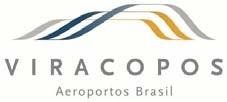 PROCEDIMENTO DE IDENTIFICAÇÃO DOS COLETESDE SEGURANÇA E VEÍCULOS OPERACIONAISVT (VISITANTE / TEMPORÁRIA)DataNomeCPFNumeração ColeteÁrea de Atuação